INSCRIPCION A ACTIVIDADES CURSO 2016/2017DATOS PESONALES DEL ALUMNO:Primer apellido:…………………………………………………Segundo apellido:……………………………………………..Nombre:…………………………………………………………..Fecha de nacimiento: …./……/……Telefono:………………………………….MARCAR CON UNA X:Manualidades de adultos:Miércoles: 10:00/12.00h…………………………….. Lunes y Miércoles: 19:00/20.30h………………………………..Edad: ……………………………..Manualidades de niños: (de 3 a 14 años)Lunes  y miércoles: 18.00/19.00……………………………………Edad:………………………………Precio mensual: 15 euros mensuales  por persona (no incluye el material) FIRMA:Curso 2016/2017                 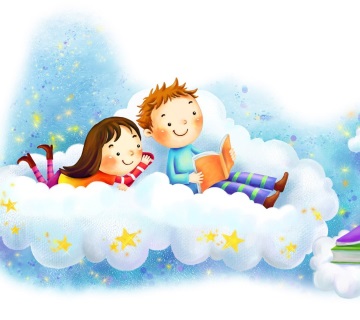 Para comienzo y continuidad de la actividad es imprescindible un mínimo de 5 personas.Las horas de clases no serán recuperables, excepto en aquellos casos en que sea consensuado por el grupo y monitora y con el consentimiento de la entidad, siempre y cuando haya probabilidad de aula y horario. Y siempre dentro del mismo mes. Los días festivos y no lectivos no se recuperan.Se sigue el calendario escolar.Los talleres se impartirán en el ayuntamiento.Enviar la solicitud a ludotecanubedeazucar@gmail.com. La empresa si sale grupo confirmara por teléfono.El material necesario para el desarrollo de las actividades, correrá a cuenta del alumno.La matrícula será personal no pudiendo ser compartida con otra persona.El ingreso se hará en el número de cuenta  de la empresa justificando el pago con el nombre y la actividad antes del comienzo. Nº de cuenta BBVA ES570182 2304 1002 0154 2975Inicio de la actividad en octubre.Organiza: ayuntamiento de CARRASCAL DE BARREGAS e imparte LUDOTEAC NUBE DE AZUCARPara más información y reserva de plaza llámanos sin compromiso al 696290614!!